
                                                                     ПОЛОЖЕНИЕ                 О Всероссийском фестивале национального вещания «Голос Евразии-2017».Общие положения. 1.1. Настоящее положение регламентирует статус и порядок проведения Всероссийского фестиваля национального вещания «Голос Евразии» (далее – Фестиваль) среди представителей региональных филиалов ВГТРК, требования к участникам и работам, порядок их предоставления, сроки проведения Фестиваля и действует до завершения данного мероприятия. 1.2. Всероссийский фестиваль национального вещания «Голос Евразии» будет способствовать повышению профессионального уровня его участников, обмену опытом создания телевизионных и радиопроектов на национальных языках, объединению представителей разных регионов России для сохранения и развития традиций и обычаев народов, населяющих Российскую Федерацию. Фестиваль призван воспитывать любовь к Отечеству через знакомство с самобытной культурой и историей его народов, донести до телезрителей из разных регионов художественное, нравственное и общественное значение исторического, этнографического и культурного разнообразия и перспективы взаимовыгодного сотрудничества регионов в самых разных сферах. 1.3. В рамках Фестиваля предусмотрено проведение конкурсов и мастер-классов. 1.4. Тема Фестиваля: "Гармоничное развитие поликультурной общности, опираясь на культуру, традиции, историю, самобытность народов России"1.4.1. Лозунг фестиваля :"Сила России в ее многонациональности" В.В.Путин"1.5. Место проведения Фестиваля: Республика Дагестан, г.Махачкала 1.6. Время проведения Фестиваля: 3-6 августа 2017 года 1.7. Контактная информация:
 телефон- 8(722) 68-25-01
                   8(722) 68-25-07
                   8(722) 68-24-78    Эл. почта: gtrk_dagestan@mail.ru 1.8. Организаторы Фестиваля берут на себя расходы по приему одного представителя от каждой телерадиокомпании (питание, экскурсионное и информационное обслуживание, обучение).Расходы по размещению и питанию второго представителя участники и гости Фестиваля оплачивают самостоятельно, организаторы Фестиваля берут на себя расходы в части экскурсионного и информационного обслуживания. 1.9. Проезд участники и гости Фестиваля оплачивают самостоятельно.                                 2. Цели и задачи проведения фестиваля. 2.1. Цели Фестиваля: 2.1.1. Сохранение и пропаганда традиционных культурных ценностей и самобытности народов России, содействие широкому и всестороннему информированию телезрителей и радиослушателей об истории, этнокультуре и традициях народов России. 2.1.2.Определение роли национального вещания как эффективного способа общественных коммуникаций. 2.1.3. Поддержка значимых телевизионных и радиопроектов, направленных на сохранение и развитие самобытной культуры народов, проживающих на территории России. 2.2. Задачи Фестиваля: 2.2.1. Повышение профессионального уровня журналистов, операторов, режиссеров, занимающихся производством фильмов, телевизионных и радиопрограмм по теме культуры народов России. 2.2.2.Поиск новых творческих форм в раскрытии этнокультурной тематики на телевидении, радио и в Интернете. 2.2.3. Выявление и поощрение лучших авторов, продюсеров, режиссеров и операторов. 2.2.4. Организация обмена опытом и привлечение к сотрудничеству журналистов из разных регионов России в освещении этнокультурной тематики. 2.2.5. Способствование межрегиональному сотрудничеству в области сохранения, восстановления и развития уникального историко-культурного наследия народов Российской Федерации.                                             3. Учредители фестиваля. 3.1. Учредителями Фестиваля выступают: 3.1.1. Правительство Республики Дагестан3.1.2. Народное Собрание РД3.1.3. Федеральное государственное унитарное предприятие «Всероссийская государственная телевизионная и радиовещательная компания»                                          4. Организаторы фестиваля. Организационный комитет.4.1. Организаторами Фестиваля выступают: 4.1.1. Правительство РД4.1.2.Народное Собрание РД4.1.2. Федеральное государственное унитарное предприятие «Всероссийская государственная телевизионная и радиовещательная компания» в лице филиала Федерального государственного унитарного предприятия «Всероссийская государственная телевизионная и радиовещательная компания» «Государственная телевизионная и радиовещательная компания «Дагестан». 4.2. Для подготовки и проведения Фестиваля создается Организационный комитет, состоящий из представителей учредителей и организаторов фестиваля. 4.3. Оргкомитет Фестиваля: 4.3.1. Формирует Жюри конкурса, проводимого в рамках Фестиваля. 4.3.2. Рассматривает и разрешает вопросы, возникающие в ходе подготовки Фестиваля. 4.3.3. Организует и обеспечивает проведение церемонии награждения победителей конкурса. 4.3.4. Организует мастер-классы , культурно-ознакомительную программу для участников и гостей Фестиваля. 5. Условия участия в конкурсной программе Фестиваля. Подача конкурсных заявок. 5.1. Участниками конкурсной программы (конкурса) Фестиваля являются представители региональных филиалов ВГТРК, а также представители телерадиокомпаний стран ближнего и дальнего зарубежья.   На конкурс представляются материалы, вышедшие в эфир с 01 января 2016 года по 20 июля 2017 года. 5.2. В рамках Фестиваля проводится конкурс телевизионных и радиопрограмм по следующим номинациям: 5.2.1. По радио: а) Лучшая просветительская программа б) Лучшая публицистическая программав) Лучшая художественная программа г) Лучшая программа для детей и юношества д) Лучшая развлекательная программа е) Лучшая работа ведущего ж) Лучшая звукорежиссерская работа5.2.2. По телевидению: а) Лучшая просветительская программа б) Лучшая публицистическая программа в) Лучшая художественная программа г) Лучшая программа для детей и юношества д) Лучшая развлекательная программа ж) Лучшая режиссерская работа з) Лучшая операторская работа5.3. За лучшие конкурсные работы на телевидении и на радио присуждается специальный приз Фестиваля – Гран-при. 5.4. По результатам рассмотрения конкурсных работ Жюри вправе дополнительно отметить некоторых участников специальными наградами, учредить специальный приз за участие в конкурсе в отношении работы, достойной быть отмеченной, помимо объявленных номинаций. 5.5. Жюри имеет право на перевод конкурсных работ из одной номинации в другую. 5.6. Участники имеют право представить по 1 (одной) программе в каждую номинацию. 5.7. Для участия в конкурсе подается отдельная заявка на каждую конкурсную работу. 5.8. В состав конкурсной заявки должны быть включены:5.8.1. Заявка на участие в конкурсе по форме № 1 (Приложение № 1 к настоящему Положению). Заявка должна быть подписана руководителем организации или иным лицом, имеющим соответствующие полномочия, заверена печатью организации. В заявке должна содержаться краткая аннотация программы с указанием компании, авторов, ведущих, режиссеров передачи, конкурсной номинации, даты выхода в эфир и хронометража. 5.8.2. Конкурсная работа  (материалы) – запись аудиовизуального  (на телевидении – телевизионные материалы), аудиопроизведения  (на радио-радиоматериалы) – теле- или радиопрограмма. Материалы, представляемые на конкурс, должны соответствовать следующим требованиям: 1) Требования к носителю и технические параметры записи материалов. а) Конкурсные работы должныбыть в виде видеофайлов с расширением 
 avi/mpg/mp4
720×576 / HD 1080p, HD 720p, deinterlace, bitrate — 4 Mb/sec (минимум)                                 рекомендуемый кодек: H264.- конкурсные работы с радиоматериалами: Аудиоформат:  mp3- Организаторы конкурса предусматривают возможность загрузки творческих работ на ftp-сервер.: СЕРВЕР  -   ftp.vgtrk.comПАПКА- "Golos_Evrazii "доступ для региональных ГТРК под своими логинами на FTP-сервере (например,для ГТРК "Дагестан" логин- dagestan)
При отсутствии технической возможности воспользоваться ftp-сервером творческие работы загрузить на Яндекс.Диск (или Облачный сервис) и вместе с Заявкой можно направить на электронный адрес фестиваля golos_ev@mail.ruв) Рабочий язык конкурса – русский ,Телепрограммы, созданные на национальном языке, должны сопровождаться субтитрами или синхронным переводом на русский язык. г) Не допускается присутствие в видео- и аудиофонограммах любой посторонней аудио- и видеоинформации, не относящейся к конкурсной работе. 2) Иные требования:   а)   В творческих конкурсах Фестиваля допускается участие материалов, созданных в период    с 01 января 2016 года по 20 июля 2017 года. б) Хронометраж материала не должен превышать 26 минут (телевизионный материал) и 15 минут (радиоматериал).           4) К участию в конкурсе не допускаются: а) Программы, имеющие брак в изображении или звуке. б) Рекламные материалы.в) «Нарезки» из нескольких программ. 5.8.3. В случае наличия в материалах информации на иных, кроме русского, языках конкурсант обязан предоставить авторский перевод на русский язык в виде субтитров или дубляжа. 5.9. Для участия в конкурсе не принимаются и не рассматриваются заявки, по форме и содержанию не соответствующие требованиям настоящего Положения. 5.10. Все работы, представленные для участия в конкурсе, включаются в видеотеку Фестиваля с правом проката в местном радио- и телеэфире. 5.11. Представленные на конкурс материалы не рецензируются и не возвращаются. 5.12. Организатор конкурса имеет право публикации материалов, поступивших на конкурс, без выплаты вознаграждения авторам, но с обязательной ссылкой на авторство. 5.13. Конкурсные заявки для участия в конкурсах принимаются в срок до 20 июля2017 г. 5.14. Конкурсные заявки направляются участниками в адрес Оргкомитета по электронному адресу: golos_ev@mail.ru                    6. Рассмотрение конкурсных заявок. 6.1. Для рассмотрения конкурсных заявок и определения итогов конкурса Оргкомитетом утверждается Жюри конкурса. 6.2. В состав Жюри входят независимые эксперты, приглашенные Оргкомитетом Фестиваля из числа авторитетных и опытных специалистов в области телерадиовещания и культуры. 6.3. Решения Жюри считаются правомерными, если в работе принимает участие не менее 50% членов Жюри. 6.4. Заседания Жюри закрытые. Решения Жюри окончательные и пересмотру не подлежат. 6.5. Решения Жюри принимаются открытым голосованием большинством голосов. При равном количестве голосов голос председателя Жюри является решающим. 6.6. Конкурсные материалы оцениваются Жюри по определенным критериям (приложение №2 к настоящему Положению). 7. Порядок проведения мастер-классов и круглых столов 7.1. В рамках Всероссийского Фестиваля национальных телерадиопрограмм «Голос Евразии-2014» Учредители и Организаторы конкурса проводят мастер-классы. 7.2. Принимающая сторона оплачивает проезд, питание и проживание тренеров, приглашённых для проведения мастер-классов. 7.3. Работу модераторов и специалистов на мастер-классах оплачивает принимающая сторона.    приложение 1Приложение № 1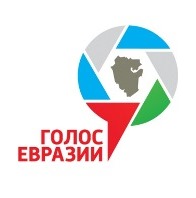  СМИ ____________________________________________________ согласно на передачу прав на использования работы или ее фрагментов для показов во время Фестиваля.  Данные заявки подтверждаю---------------------------- (ФИО руководителя, его подпись)                                                           (печать)                                                                                                                                      Приложение № 2                                                      Критерии оценки конкурсных работ: • профессиональный уровень; • новизна и эксклюзивность представленных тем; • аргументированность изложения и глубина раскрытия темы; • выразительность, точность и доступность языка изложения; • соответствие теме конкурса; • победа присуждается за профессиональное мастерство и работу по реализации целей Конкурса.Председатель оргкомитета                                                                         _________________Название СМИ:  Телефон/факс:  Электронный адрес:  Адрес WEB-сайта:  Адрес СМИ:  Руководитель: (Ф.И.О.) Телефон, e-mail: Номинация:  Название работы: Дата выхода в эфир:  Язык вещания: Краткая аннотация:  Автор (коллектив авторов) программы: